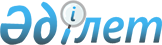 О внесении дополнения в решение Акмолинского областного маслихата от 16 октября 2009 года № 4С-17-5 "Об утверждении Правил присвоения звания "Почетный гражданин Акмолинской области (района, городов Кокшетау, Степногорска)"
					
			Утративший силу
			
			
		
					Решение Акмолинского областного маслихата от 7 декабря 2012 года № 5С-8-11. Зарегистрировано Департаментом юстиции Акмолинской области 10 января 2013 года № 3593. Утратило силу решением Акмолинского областного маслихата от 14 сентября 2022 года № 7С-20-9
      Сноска. Утратило силу решением Акмолинского областного маслихата от 14.09.2022 № 7С-20-9 (вводятся в действие по истечении десяти календарных дней после дня его первого официального опубликования).
      В соответствии с подпунктом 12-2) пункта 1 статьи 6 Закона Республики Казахстан "О местном государственном управлении и самоуправлении в Республике Казахстан" от 23 января 2001 года Акмолинский областной маслихат РЕШИЛ:
      1. Внести в решение Акмолинского областного маслихата "Об утверждении Правил присвоения звания "Почетный гражданин Акмолинской области (района, городов Кокшетау, Степногорска)" от 16 октября 2009 года № 4С-17-5 (зарегистрировано в Реестре государственной регистрации нормативных правовых актов № 3338, опубликовано 12 декабря 2009 года в газетах "Арқа ажары" и "Акмолинская правда") следующее дополнение:
      Правила присвоения звания "Почетный гражданин Акмолинской области (района, городов Кокшетау, Степногорска)", утвержденные указанным решением:
      дополнить пунктом 6-1 следующего содержания:
      "6-1. В целях объективного рассмотрения представленных протоколов схода граждан, собраний трудового коллектива производственного предприятия, организации, государственного учреждения, общественного объединения, партии, обращений депутатов областного, районного, городского маслихатов распоряжением акима области (района, городов Кокшетау, Степногорска) создается рабочая группа в количестве 9 человек, в состав которой входят представители государственных органов, неправительственных организаций, лидеров общественного мнения.
      Решения рабочей группы принимаются открытым голосованием и считаются принятыми, если за них подано большинство голосов от общего количества членов рабочей группы. В случае равенства голосов, принятым считается решение, за которое проголосовал руководитель рабочей группы. Члены рабочей группы имеют право на особое мнение, которое, в случае его выражения, должно быть изложено в письменном виде и приложено к протоколу.
      Решение рабочей группы носит рекомендательный характер, оформляется протоколом и подписывается руководителем и секретарем".
      2. Настоящее решение вступает в силу со дня государственной регистрации в Департаменте юстиции Акмолинской области и вводится в действие со дня официального опубликования.
					© 2012. РГП на ПХВ «Институт законодательства и правовой информации Республики Казахстан» Министерства юстиции Республики Казахстан
				
      Председатель сессииАкмолинского областногомаслихата

А.Тайшытаев

      Секретарь Акмолинскогообластного маслихата

Н.Дьячек
